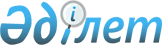 О бюджете сельского округа Бухарбай батыр на 2020-2022 годыРешение Жалагашского районного маслихата Кызылординской области от 27 декабря 2019 года № 51-6. Зарегистрировано Департаментом юстиции Кызылординской области 5 января 2020 года № 7153.
      В соответствии с пунктом 2 статьи 75 Кодекса Республики Казахстан от 4 декабря 2008 года “Бюджетный кодекс Республики Казахстан” и пунктом 2-7 статьи 6 Закона Республики Казахстан от 23 января 2001 года “О местном государственном управлении и самоуправлении в Республике Казахстан” Жалагашский районный маслихат РЕШИЛ:
      1. Утвердить бюджет сельского округа Бухарбай батыр на 2020 – 2022 годы согласно приложениям 1, 2 и 3 к настоящему решению соответственно, в том числе на 2020 год в следующих объемах:
      1) доходы – 147 153 тысяч тенге, в том числе:
      налоговые поступления – 2 967 тысяч тенге;
      неналоговые поступления – 135 тысяч тенге;
      поступления от продажи основного капитала – 0;
      поступления трансфертов – 144 051 тысяч тенге;
      2) затраты – 147 993,4 тысяч тенге;
      3) чистое бюджетное кредитование – 0;
      бюджетные кредиты – 0;
      погашение бюджетных кредитов – 0;
      4) сальдо по операциям с финансовыми активами – 0;
      приобретение финансовых активов – 0;
      поступления от продажи финансовых активов государства – 0;
      5) дефицит (профицит) бюджета – 0;
      6) финансирование дефицита (использование профицита) бюджета– 0;
      поступление займов – 0;
      погашение займов – 0;
      используемые остатки бюджетных средств – 840,4 тысяч тенге.
      Сноска. Пункт 1 - в редакции решения Жалагашского районного маслихата Кызылординской области от 24.06.2020 № 59-6 (вводится в действие с 01.01.2020).


      2. Настоящее решение вводится в действие с 1 января 2020 года и подлежит официальному опубликованию. Бюджет сельского округа Бухарбай батыр на 2020 год
      Сноска. Приложение 1 - в редакции решения Жалагашского районного маслихата Кызылординской области от 24.06.2020 № 59-6 (вводится в действие с 01.01.2020). Бюджет сельского округа Бухарбай батыр на 2021 год Бюджет сельского округа Бухарбай батыр на 2022 год
					© 2012. РГП на ПХВ «Институт законодательства и правовой информации Республики Казахстан» Министерства юстиции Республики Казахстан
				
      Председатель сессии Жалагашскогорайонного маслихата

А. Махатова

      Секретарь Жалагашскогорайонного маслихата

М. Еспанов
Приложение 1 к решению
Жалагашского районного маслихата
от 27 декабря 2019 года № 51-6
Категория
Категория
Категория
Категория
Сумма, тысяч тенге
Класс
Класс
Класс
Сумма, тысяч тенге
Подкласс
Подкласс
Сумма, тысяч тенге
Наименование
Сумма, тысяч тенге
Доходы
147 153
1
Налоговые поступления
2 967
01
Подоходный налог
379
2
Индивидуальный подоходный налог
379
04
Hалоги на собственность
2588
1
Hалоги на имущество
28
3
Земельный налог
180
4
Hалог на транспортные средства
2380
2
Неналоговые поступления
135
06
Прочие неналоговые поступления
135
1
Прочие неналоговые поступления
135
3
Поступления от продажи основного капитала
0
01
Продажа государственного имущества, закрепленного за государственными учреждениями
0
1
Продажа государственного имущества, закрепленного за государственными учреждениями
0
4
Поступления трансфертов
144 051
02
Трансферты из вышестоящих органов государственного управления
144051
3
Трансферты из районного (города областного значения) бюджета
144051
Функциональная группа
Функциональная группа
Функциональная группа
Функциональная группа
Сумма, 
тысяч тенге
Администратор бюджетных программ
Администратор бюджетных программ
Администратор бюджетных программ
Сумма, 
тысяч тенге
Программа
Программа
Сумма, 
тысяч тенге
Наименование
Сумма, 
тысяч тенге
Затраты
147 993,4
01
Государственные услуги общего характера
28 249
124
Аппарат акима города районного значения, села, поселка, сельского округа
28249
001
Услуги по обеспечению деятельности акима города районного значения, села, поселка, сельского округа
27204
032
Капитальные расходы подведомственных государственных учреждений и организаций
1045
04
Образование
79 174
124
Аппарат акима города районного значения, села, поселка, сельского округа
79174
004
Дошкольное воспитание и обучение и организация медицинского обслуживания в организациях дошкольного воспитания и обучения
79174
06
Социальная помощь и социальное обеспечение
4 458
124
Аппарат акима города районного значения, села, поселка, сельского округа
4458
003
Оказание социальной помощи нуждающимся гражданам на дому
4458
07
Жилищно-коммунальное хозяйство
2 015
124
Аппарат акима города районного значения, села, поселка, сельского округа
2015
008
Освещение улиц населенных пунктов
1013
009
Обеспечение санитарии населенных пунктов
372
011
Благоустройство и озеленение населенных пунктов
630
08
Культура, спорт, туризм и информационное пространство
23 740
124
Аппарат акима города районного значения, села, поселка, сельского округа
23740
006
Поддержка культурно-досуговой работы на местном уровне
23740
13
Прочие
1 504,8
124
Аппарат акима города районного значения, села, поселка, сельского округа
1504,8
040
Реализация мероприятий для решения вопросов обустройства населенных пунктов в реализацию мер по содействию экономическому развитию регионов в рамках Программы развития регионов до 2025 года
1504,8
15
Трансферты
8 852,6
124
Аппарат акима города районного значения, села, поселка, сельского округа
8852,6
048
Возврат неиспользованных (недоиспользованных) целевых трансфертов
2,6
051
Целевые текущие трансферты из нижестоящего бюджета на компенсацию потерь вышестоящего бюджета в связи с изменением законодательства
8850
Дефицит (профицит) бюджета
0
Финансирование дефицита (использование профицита) бюджета
0
8
Используемые остатки бюджетных средств
840,4
1
Свободные остатки бюджетных средств
840,4Приложение 2 к решению
Жалагашского районного маслихата
от 27 декабря 2019 года № 51-6
Категория
Категория
Категория
Категория
Сумма, 
тысяч тенге
Класс
Класс
Класс
Сумма, 
тысяч тенге
Подкласс
Подкласс
Сумма, 
тысяч тенге
Наименование
Сумма, 
тысяч тенге
Доходы
146 715
1
Налоговые поступления
2 002
04
Hалоги на собственность
2002
1
Hалоги на имущество
26
3
Земельный налог
176
4
Hалог на транспортные средства
1800
2
Неналоговые поступления
135
06
Прочие неналоговые поступления
135
1
Прочие неналоговые поступления
135
3
Поступления от продажи основного капитала
0
01
Продажа государственного имущества, закрепленного за государственными учреждениями
0
1
Продажа государственного имущества, закрепленного за государственными учреждениями
0
4
Поступления трансфертов
144 578
02
Трансферты из вышестоящих органов государственного управления
144578
3
Трансферты из районного (города областного значения) бюджета
144578
Функциональная группа
Функциональная группа
Функциональная группа
Функциональная группа
Сумма, 
тысяч тенге
Администратор бюджетных программ
Администратор бюджетных программ
Администратор бюджетных программ
Сумма, 
тысяч тенге
Программа
Программа
Сумма, 
тысяч тенге
Наименование
Сумма, 
тысяч тенге
Затраты
146 715
01
Государственные услуги общего характера
28 854
124
Аппарат акима города районного значения, села, поселка, сельского округа
28854
001
Услуги по обеспечению деятельности акима города районного значения, села, поселка, сельского округа
27804
032
Капитальные расходы подведомственных государственных учреждений и организаций
1000
053
Управление коммунальным имуществом города районного значения, села, поселка, сельского округа
50
04
Образование
79 174
124
Аппарат акима города районного значения, села, поселка, сельского округа
79174
004
Дошкольное воспитание и обучение и организация медицинского обслуживания в организациях дошкольного воспитания и обучения
79174
06
Социальная помощь и социальное обеспечение
4 458
124
Аппарат акима города районного значения, села, поселка, сельского округа
4458
003
Оказание социальной помощи нуждающимся гражданам на дому
4458
07
Жилищно-коммунальное хозяйство
3 015
124
Аппарат акима города районного значения, села, поселка, сельского округа
3015
008
Освещение улиц населенных пунктов
1013
009
Обеспечение санитарии населенных пунктов
372
011
Благоустройство и озеленение населенных пунктов
1630
08
Культура, спорт, туризм и информационное пространство
23 312
124
Аппарат акима города районного значения, села, поселка, сельского округа
23312
006
Поддержка культурно-досуговой работы на местном уровне
23312
13
Прочие
7 902
124
Аппарат акима города районного значения, села, поселка, сельского округа
7902
040
Реализация мероприятий для решения вопросов обустройства населенных пунктов в реализацию мер по содействию экономическому развитию регионов в рамках Программы развития регионов до 2025 года
7902
Дефицит (профицит) бюджета
0
Финансирование дефицита (использование профицита) бюджета
0
8
Используемые остатки бюджетных средств
0
1
Свободные остатки бюджетных средств
0Приложение 3 к решению
Жалагашского районного маслихата
от 27 декабря 2019 года № 51-6
Категория
Категория
Категория
Категория
Сумма, 
тысяч тенге
Класс
Класс
Класс
Сумма, 
тысяч тенге
Подкласс
Подкласс
Сумма, 
тысяч тенге
Наименование
Сумма, 
тысяч тенге
Доходы
147 715
1
Налоговые поступления
2 002
04
Hалоги на собственность
2002
1
Hалоги на имущество
26
3
Земельный налог
176
4
Hалог на транспортные средства
1800
2
Неналоговые поступления
135
06
Прочие неналоговые поступления
135
1
Прочие неналоговые поступления
135
3
Поступления от продажи основного капитала
0
01
Продажа государственного имущества, закрепленного за государственными учреждениями
0
1
Продажа государственного имущества, закрепленного за государственными учреждениями
0
4
Поступления трансфертов
145 578
02
Трансферты из вышестоящих органов государственного управления
145578
3
Трансферты из районного (города областного значения) бюджета
145578
Функциональная группа
Функциональная группа
Функциональная группа
Функциональная группа
Сумма, 
тысяч тенге
Администратор бюджетных программ
Администратор бюджетных программ
Администратор бюджетных программ
Сумма, 
тысяч тенге
Программа
Программа
Сумма, 
тысяч тенге
Наименование
Сумма, 
тысяч тенге
Затраты
147 715
01
Государственные услуги общего характера
28 854
124
Аппарат акима города районного значения, села, поселка, сельского округа
28854
001
Услуги по обеспечению деятельности акима города районного значения, села, поселка, сельского округа
27804
032
Капитальные расходы подведомственных государственных учреждений и организаций
1000
053
Управление коммунальным имуществом города районного значения, села, поселка, сельского округа
50
04
Образование
79 174
124
Аппарат акима города районного значения, села, поселка, сельского округа
79174
004
Дошкольное воспитание и обучение и организация медицинского обслуживания в организациях дошкольного воспитания и обучения
79174
06
Социальная помощь и социальное обеспечение
4 458
124
Аппарат акима города районного значения, села, поселка, сельского округа
4458
003
Оказание социальной помощи нуждающимся гражданам на дому
4458
07
Жилищно-коммунальное хозяйство
4 015
124
Аппарат акима города районного значения, села, поселка, сельского округа
4015
008
Освещение улиц населенных пунктов
1013
009
Обеспечение санитарии населенных пунктов
372
011
Благоустройство и озеленение населенных пунктов
2630
08
Культура, спорт, туризм и информационное пространство
23 312
124
Аппарат акима города районного значения, села, поселка, сельского округа
23312
006
Поддержка культурно-досуговой работы на местном уровне
23312
13
Прочие
7 902
124
Аппарат акима города районного значения, села, поселка, сельского округа
7902
040
Реализация мероприятий для решения вопросов обустройства населенных пунктов в реализацию мер по содействию экономическому развитию регионов в рамках Программы развития регионов до 2025 года
7902
Дефицит (профицит) бюджета
0
Финансирование дефицита (использование профицита) бюджета
0
8
Используемые остатки бюджетных средств
0
1
Свободные остатки бюджетных средств
0